g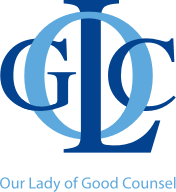 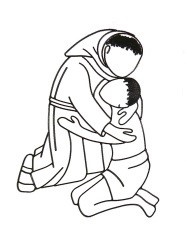 55